План конспект урока в 7 классе 23.03.2022г.Spotlight 7. В. Эванс, Д. Дули, О. Подоляко, Ю. Ваулина. Издательство «Просвещение». Модуль 8 Green issuesТема: В экологическом лагере. (Мод 8  Sp. On Russia)Цели урока:Обучающая: практика чтения, говорения, совершенствование речевых навыков: умение вести беседу по проблеме в парах, умение понимать на слух высказывания по теме, выстраивать логическую цепь рассуждений, обобщать информацию, читать текст с полным пониманием прочитанного, умение употреблять изученную лексику и грамматические конструкции в речи;Развивающая:формировать интерес к предмету;учить анализировать, выделять главное, сравнивать, строить аналогии, обобщать и систематизировать;формировать навыки переноса знаний в новую ситуацию;развивать память, внимание;Воспитывающая:воспитывать культуру общения на английском языке;прививать любовь и уважение к культурному наследию, традициям и народу страны изучаемого языка;Задачи урока:совершенствование произносительных навыков;обогащение и усложнение словарного запаса;обучение поисковому чтению;закрепление лексики по теме “’Экология”;Лексика урока: plant flowers, recycle cans, collect rubbish, build nesting boxes, teach the cycle of  life ,clean out a pond, read  a book about ecology, eco-camping, expedition, ecological problems,explore, volunteer, mosquitoes, adventure, discovery.Тип урока: комбинированныйХод урокаI. Начало урока.1. Приветствие. (T.–Cl.)Teacher: Good morning, dear friends!-Good morning, Good morning, Good morning to you! Good morning Good morning we are glad to see you!Teacher: I’m glad to see you to. Sit down please. How are you?- We are fine, thank you. Teacher: Well, who is on duty today?- I’m on duty today. -Is anybody absent? What date is it today? What day  of week? What can you say about weather?2. Постановка целей урокаTeacher: Now, let’s begin our lesson. I want to start it with a crossword puzzle. Do it and you know the theme of our lesson.( выполняют кроссворд, определяют тему урока)-Well, the  theme of our lesson is…-Eco-camp-You are right!The theme of our lesson is ( на доске) В экологическом лагере «Eco- camping»)You will  read about ecology  camps in Russia where children have gathered to help the ecology of their city. Then you have a chance  to organize such a camp in our school. 3. Речевая зарядка.So to speak as English people we have to master our pronunciation of English words too. That’s why let’s do some exercises now.Listen and repeat (доска)ExpeditionEcological problemsExploreVolunteerMosquitoesAdventureDiscovery(Хоровая и индивидуальная отработка)4) Проверка д.з. перевод слов-Let,s check up your home task, you have translated some words about ecology, find  pairsModern ecological problemsPractical ecologyNature is amazingA fantastic experienceParticipate in volunteer work      Discoveries and adventures5).  Работа над  текстом (ознакомительное чтение) -Open your books at page 10. Look at the picture and tell what do the children do to help the environment.-Read the text and answer the questions : Have you ever been to an Eco-camp?What do you think you might do there?6) Динамическая пауза-Let,s have a rest. Stand up. We will do some exercises for eyes. Look left, look right,                        Look at your noseLook up, look down,                      Look around.                                Close your eyes, open and smile.                              Your eyes are happy again.7) -Do you think  the children in these camps do a lot of good things for their city?( отвечают на вопрос учителя)-You have a chance  to organize such a camp in our school. Make up a plan of your activities  to make our neighborhood more beautiful and healthier. Work in groups.  Then tell us what you are going to do. (Учащиеся, работая в группах, заполняют  шаблон проекта. Затем каждая группа представляет свой проект эко-лагеря. После выступления учащиеся  оценивают друг друга.) Звучит музыкаПредставление проектов 8) Домашнее задание.Teacher: Your homework is to make a poster for an eco-camp, write a list of activities for the group for next weekend. 9) Подведение итогов урока.Teacher: So children, you have worked well at the lesson today, haven’t you?Did you like it? You all will get good marks for your work. Thank you for the lesson. Good bye!Organize an eco-camp in our school. Think about your activities. Explain why they are necessary to do. Fill in this leaflet and present it to your classmates.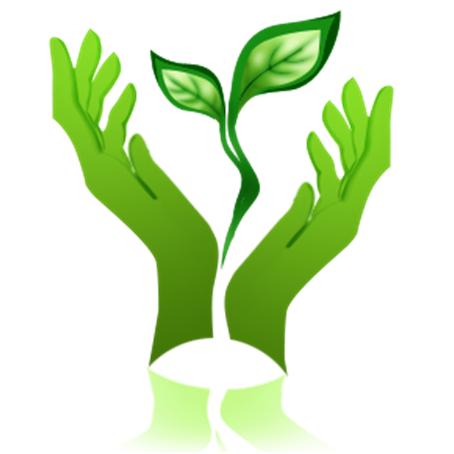 Our eco-camp is called _____________________________Our motto is ___________________________________Our plan:Organize an eco-camp in our school. Think about your activities. Explain why they are necessary to do. Fill in this leaflet and present it to your classmates.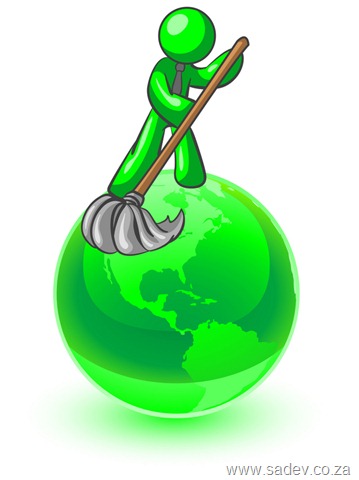 Our eco-camp is called _____________________________Our motto is _________________________________Our plan:Organize an eco-camp in our school. Think about your activities. Explain why they are necessary to do. Fill in this leaflet and present it to your classmates.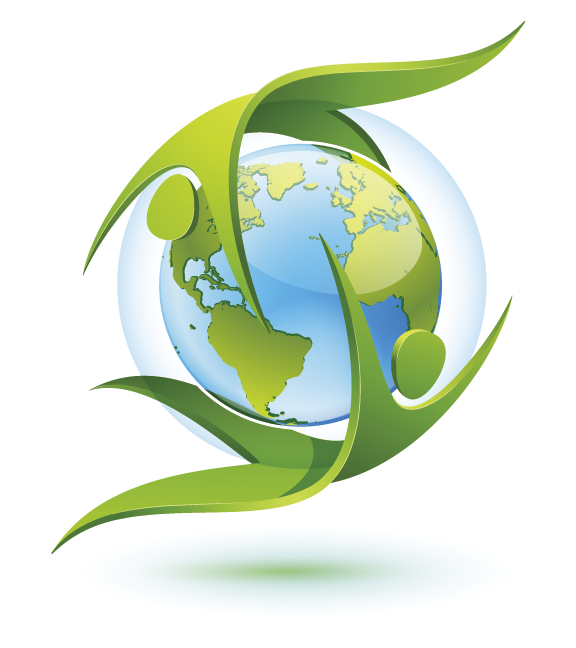 Our eco-camp is called _____________________________Our motto is _______________________________Our plan:Our activitiesReasons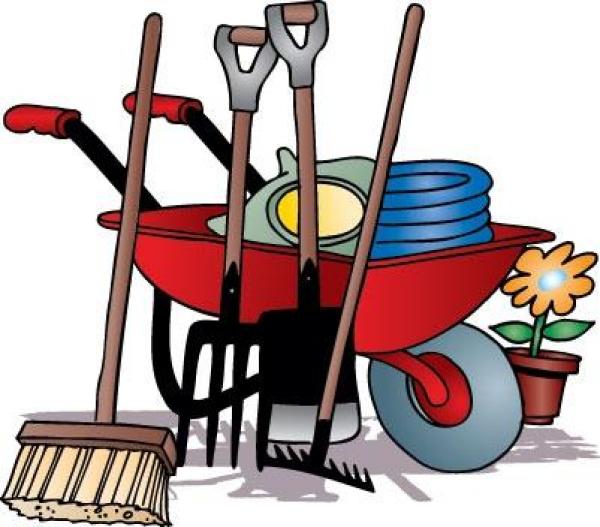 Our activitiesReasons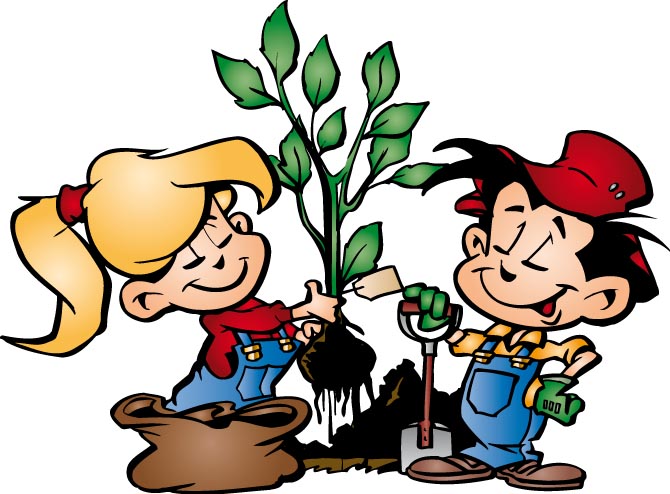 Our activitiesReasons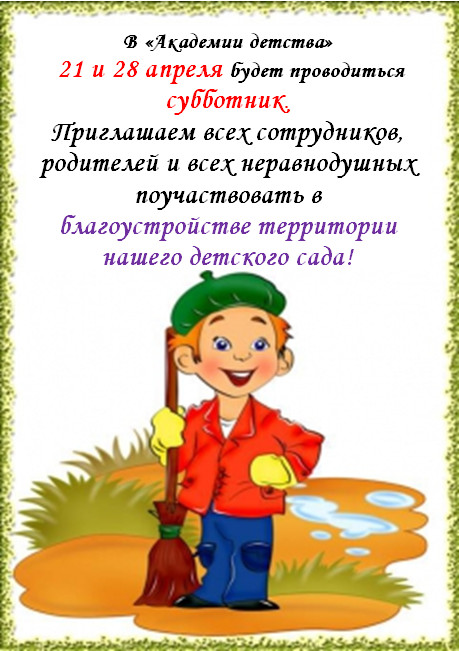 1  dSolve the puzzle and find the key words!Solve the puzzle and find the key words!Solve the puzzle and find the key words!Solve the puzzle and find the key words!Solve the puzzle and find the key words!Solve the puzzle and find the key words!Solve the puzzle and find the key words!Solve the puzzle and find the key words!Solve the puzzle and find the key words!Solve the puzzle and find the key words!Solve the puzzle and find the key words!Solve the puzzle and find the key words!Solve the puzzle and find the key words!Solve the puzzle and find the key words!Solve the puzzle and find the key words!Solve the puzzle and find the key words!Solve the puzzle and find the key words!Solve the puzzle and find the key words!2  r6  f3  p -4 a -5 a 7 p -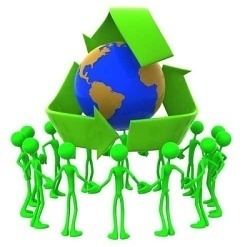 1Many species are in … .Many species are in … .Many species are in … .Many species are in … .Many species are in … .Many species are in … .Many species are in … .Many species are in … .Many species are in … .2Don’t drop cans, … them.Don’t drop cans, … them.Don’t drop cans, … them.Don’t drop cans, … them.Don’t drop cans, … them.Don’t drop cans, … them.Don’t drop cans, … them.Don’t drop cans, … them.Don’t drop cans, … them.3If you clean out the …, fish won’t die.If you clean out the …, fish won’t die.If you clean out the …, fish won’t die.If you clean out the …, fish won’t die.If you clean out the …, fish won’t die.If you clean out the …, fish won’t die.If you clean out the …, fish won’t die.If you clean out the …, fish won’t die.If you clean out the …, fish won’t die.4… rain… rain… rain… rain… rain… rain… rain… rain… rain5… , water and soil pollution.… , water and soil pollution.… , water and soil pollution.… , water and soil pollution.… , water and soil pollution.… , water and soil pollution.… , water and soil pollution.… , water and soil pollution.… , water and soil pollution.6Power stations emit toxic … .Power stations emit toxic … .Power stations emit toxic … .Power stations emit toxic … .Power stations emit toxic … .Power stations emit toxic … .Power stations emit toxic … .Power stations emit toxic … .Power stations emit toxic … .7Water pollution kills fish and … species.Water pollution kills fish and … species.Water pollution kills fish and … species.Water pollution kills fish and … species.Water pollution kills fish and … species.Water pollution kills fish and … species.Water pollution kills fish and … species.Water pollution kills fish and … species.Water pollution kills fish and … species.